Załącznik nr 1.1LOTNISKOWY WSKAŹNIK KIERUNKU WIATRU 
(RĘKAW)wg. warunków technicznych zawartych w Dz. U.1998.130.859 z dnia 26.10.1998 r. 
w sprawie przepisów techniczno – budowlanych dla lotnisk cywilnychDział V. Rysunek 14 A.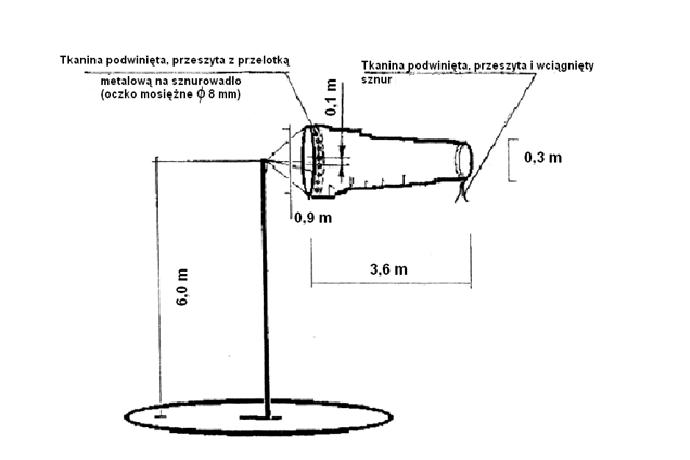 Rękaw powinien mieć wymiary:długość rękawa co najmniej 3,6 m,średnica większej podstawy rękawa nie mniejsza niż 0,9 m, pasy o szerokości 0,5 m w kolorach: czerwonym i białym (skrajne czerwone),pasy zszyte ściegiem podwójnym,sznur z tkaniny syntetycznej.